Professional Achievementsof theNazareth College Faculty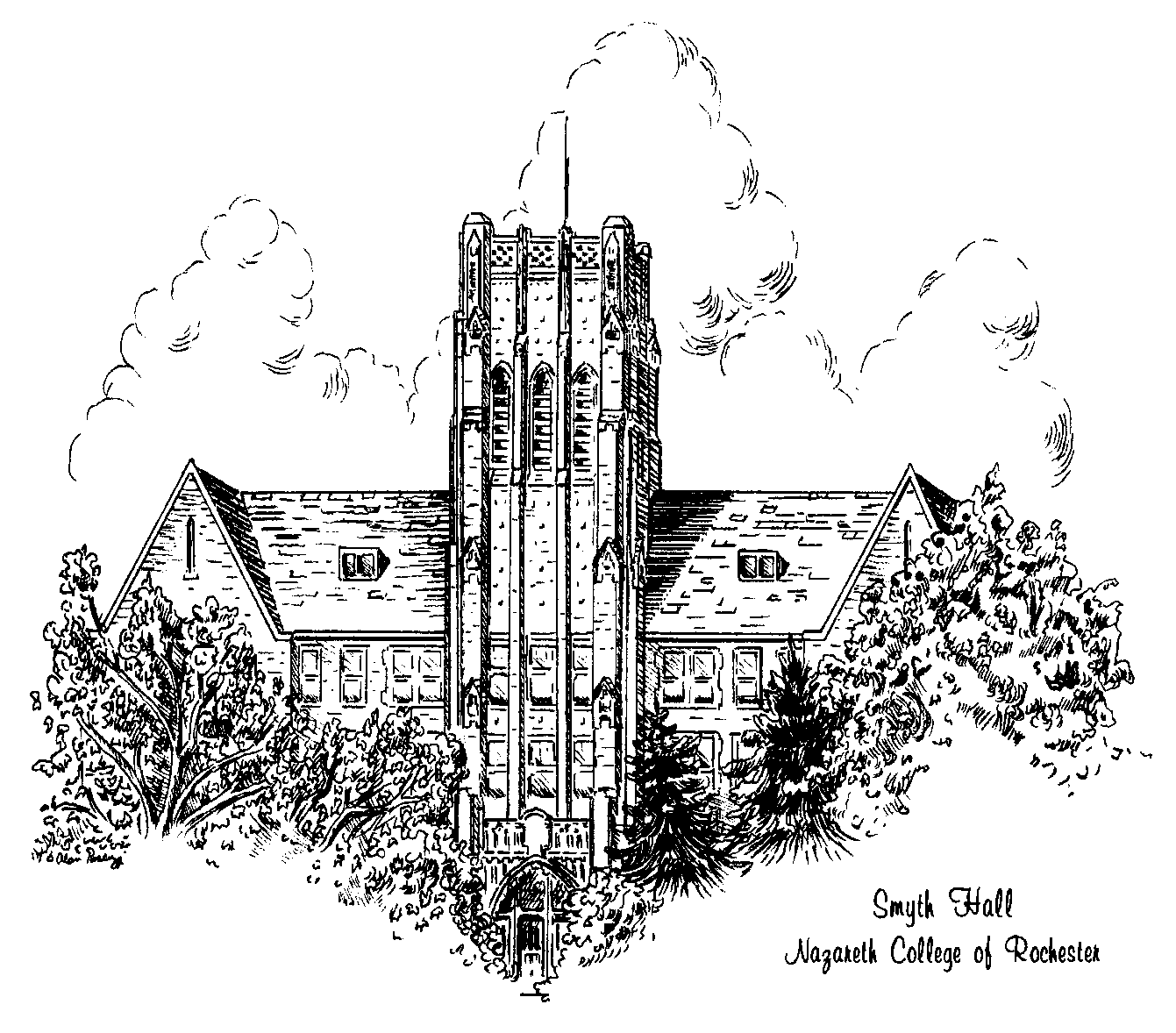 April 19, 2013Shults Center ForumCOLLEGE OF ARTS AND SCIENCESARTMs. Doot BokelmanBrush Creek Artist's Residency.  Wyoming.  May 2012 Dr. Shannon ElliottNYSATA Conference: Art Teacher of the Year Award, Tarrytown, NY.  November 2011 Author: NYS  Art Shifts for ELA & Math, NYSED document.  March 2012 Petition: Art Ed Advocacy, 1400+ signatures, ROCO.  September 2011 NYSATA Region II Chair (8 NYS counties), Facilitated 11 regional mtgs, 9 workshops, 1 regional  student exhibition, professional development, elections Ms. Tracie GlazerPresented: "Special Education Law Reforms in the United States", Americas Week Conference 2012, University of Pannonia, Hungary.  March 2012 Presented: "Using Skype to Extend the Classroom", NYSATA 2011 Annual Conference, Tarrytown, NY.  November 2011 Recipeint: Art Educator of the Year Award for Region #2 in NYS, NYSTA 2011 Annual Conference, Tarrytown, NY.  November 2011 Co-presented: "Making the Contemporary Relelvant", NYSATA 2011 Annual Conference, Tarrytown, NY.  November 2011 Co-presented: "Using the Contemporary in High School Art Rooms", NAEA Conference 2012, New York City.  March 2012Presented: "Art Room Assessment in the Age of the Common Core", Newark Public School's 2012 Superintendent Conference Day, Newark NY.  April 2012 6X6X2012 Exhibition, ROCO, Rochester, NY.  May-June 2012 Art Awake Exhibition, Rochester, NY.  April 2012 Ms. Catherine Haven KirbyReviewer: American Institute of Graphic Design Upstate,  Design Student Porftolio Review at RIT.  April 2012 Participant: Rochester Contemporary Art Center – 6x6x2012: Global.  Rochester, NY.  July 2012 Mr. Mitch MessinaPresenter: Idea Development in Ceramics, RIT  School for American Crafts, Metals Department.  February 2012 Presenter: Developing Artistic Integrity, RIT School for American Crafts, Ceramic Department.  March 2012 Exhibitor: Solo exhibition entitled "Conveyor", Saratoga Clay Art Center.  June 2012 BIOLOGYDr. Carol RootePoster: “Comparing Student Learning Outcomes in Onsite Versus Online Delivery”, American Society for Microbiology Conference for Undergraduate Educators (ASMCUE):  The 18th Annual Conference for Undergraduate Educators 2011, Johns Hopkins University, Baltimore, MD.  June 2011 Participant: The 2011Project Kaleidoscope Summer Leadership Institute, Baca Campus of Colorado College, Crestone, CO.  July 2011 Dr. Brian WitzManuscript reviewer: American Society of Ichthyologists and Herpetologists CHEMISTRY and BIOCHEMISTRYDr. Richard HartmannParticipated: The 243rd ACS National Meeting & Exposition Dr. Kelly Hutchinson-AndersonPresented: “Thinking Big about Nano: Inquiry-based Nanoscience Lessons in the Classroom”, 2011 Professional Workshop for Central Western Section of Science Teachers Association of New York State, Nazareth College.  February 2012 Faculty sponsor: Thirteen SCI 101 students presenting research, CARS 2012, Nazareth College.  April 2012 Awarded Faculty Scholarship and Innovation Grant for: Dissemination of Research Projects, Nazarth College.  April 2012 Reviewer: Journal of Pre-College Engineering Education Research (J-PEER) MSP-Start Partnership: Boundary Crossing Teams for Science and Mathematics Education Enrichment.  Researcher on this NSF funded grant between RIT, Nazareth, and Rush-Henrietta School District Dr. Lynn O’BrienPresented: “Engaging Noyce Scholars Beyond the Classroom”, Northeast Regional Robert Noyce Program Conference, Philadelphia, PA. October 2011 Workshop participant: McNair Grant Writing Workshop, Washington, DC. July 2012 ENGLISHDr. Clare CounihanPublished: “Childless Mothers and Motherless Children: Fantasies of Postcolonial Reproduction in The No. 1 Ladies’ Detective Agency.” In Global Positioning in Contemporary World Cinema, edited by Delia and Matthias Konzett (Cambridge Scholars Publishing, under contract)Published: “Desiring Diaspora: ‘Testing’ the Boundaries of National Identity in Edwidge Danticat’s Breath, Eyes, Memory.” Small Axe 16.1 March 2012Published: “Detecting Outside History in The No. 1 Ladies’ Detective Agency,” Mosaic 44.2 June 2011Participant: “Decolonizing Knowledge and Power: Postcolonial Studies, Decolonial Horizons; Center of Study and Investigation for Global Dialogues”, Barcelona, Spain.  July 2011 Reader: NWSA’s 2012 national conference, National Women’s Studies Association. Read and evaluated paper and panel proposals.  March 2012Presented: “Between Disciplines: A Literary Scholar Teaching Social Science Students in the Women’s and Gender Studies Classroom”, Northeast MLA Conference, Rochester, NY. March 2012.Presented: “A Question of the Future: The Quiet Violence of Dreams’ Tender Brotherhood”, American Comparative Literature Association, Providence, RI.  April 2012 Dr. Carlnita GreeneInvited participant: “Conversing on Diversity of Women Faculty: Quo Vadis? Where are You Going?”, AAUW House, Rochester.  April 2012 Invited Talkback panelist: "Passionate Representations Film Series" Women's History Month, Rochester, NY March 2012 Radio interview: 1370 Connections with Bob Smith, "Passionate Representations Film Series" for Women's History Month, Rochester, NY.  March 2012 Reviewer: National Communication Association, Mass Communication Division-reviewer for the 2012 NCA Conference Dr. Suhail M. IslamPresented: Lecture “Bang Karno’s Indonesia: Bandung Stories and other academic observations.” Spring 2012 Faculty Colloquium, Dept. of English.  February 2012 Presented: Lecture “From Rhetoric to Critical Discourse Analysis” Faculty of Literature and Communication Science. Universitas Padjadjaran (Fikom Unpad), Jatinangor campus, Sumedang, West Java, Indonesia November 2011 Conducted workshop: English Literature and Communication, Faculty of Literature and Communication Science, Universitas Padjadjaran (Fikom Unpad), Jatinangor campus, Sumedang, West Java, Indonesia November 18-22, 2011 Dr. Mark MadiganPresented: "'Paestum': An Unpublished Poem from Willa Cather's Grand Tour of Italy" in a plenary session at Cather Seminar:  Northampton, MA.  June 2011.Chaired: Session on Cather and her Precursors:  Jewett and Wharton at International Cather Seminar:  Northampton, MA.  June 2011.Published: "'Paestum': An Unpublished Poem from Willa Cather's Grand Tour of Italy", Willa Cather Review.  Fall 2011 Dr. Adrielle MitchellPaper: "Melancholic Morphing:  Aging Male Protagonists”, Modern Language Association annual conference, Seattle, WA.  January 2012 Panelist: “Reading the World through ImageTexts”, Comics, Libraries and Education conference, Rochester Public Libraries.  April 2012 Participant: Nazareth College/Monroe Community College Summit, Nazareth College.  March 2012 Book Chapter: "Exposition and Disquisition:  Nonfiction Graphic Narratives and Comics Theory in the Literature Classroom ", Teaching Comics and Graphic Narratives: Theory, Strategy and Practice, ed. Lan Dong, McFarland Press.  2012 Dr. Lisa Perks Presented: “Making prejudice palatable: Narrative revulsion and resolution on The Office”, National Communication Association, New Orleans, LA.  November 2011 Panel chair and respondent: Eastern Communication Association, Boston, MA.  April 2012 Published: “The ancient roots of humor theory”, HUMOR: The International Journal of Humor Research 25(2), 119-132.  2012 Published: “Three satiric television decoding positions” Communication Studies  63(3), 291-309.  2012 Ad Hoc reviewer: Critical Studies in Media CommunicationPresident and reviewer: Eastern Communication Association, Media Communication Interest Group Dr. Joseph PestinoAwarded: "The Joe D. Thomas" Distinguished Service Award" by the College English Association, Richmond, VA.  March 2012 Chaired: “Working Space and State of Mind" Association Conference, the 43rd Annual College English Association Conference, Richmond, VA.  March 2012 Consultant: After the CEA Treasurer resigned, served as consultant to the interim Treasurers.  Ran 43rd annual CEA conference.  2011-2012Served: Executive Board of the New York College English Association.  Deliberated on issues related to running of the organization (regional conference scheduling, policiy procedures, and nominations of new officers)Dr. Virginia Skinner-LinnenbergPresented: “Finding America Again:  Minor League Baseball Trips as Education”, Baseball and American Culture Conference, Cooperstown, NY.  May 2011 Reviewed:  Website for Cengage Publishing Dr. Joseph VieraSpecial panel organizer: Latin @ Literature, College English Association 43rd Annual Conference “Borders”, Richmond, VA.  March 2012 Developed and proposed: Special sessional panel on "Cuban Nationalism", Modern Languages Association 127th Annual Convention, Seattle, WA.  January 2012 Reviewer: U.S. Latino/a liberatures for MELUS (The Society for the Study of Multi-ethnic Literatures of the United States)Member: Editorial Board, MELUS (The Society for the Study of Multi-ethnic Literatures of the United States)Member: Diversity Committee, CEA (College English Association)Dr. Monica WeisMember: Board of Directors/Program Committee: International Thomas Merton Society. 2013 Designed, recurited and moderated: Two panels, College English Association Annual Conference on “Borders”, Richmond, VA.  March 2012Published full-length book: The Environmental Vision of Thomas Merton.  University Press of Kentucky.  June 2011 Reviewed: "Dark Green Religion: Nature, Spirituality and the Planetary Future" by Bron Taylor (Berkeley: U of Calif. Press, 2010).  ISLE (Interdiscipinary Studies in Literature & Environment). Summer 2011 (696-98) Fulbright Lecture Award: University of Pannonia, teaching American literature, Veszprem, Hungary.  Fall 2011 3 presentations: The University of Pecs, Hungary: Thomas Merton, the writing process; Af-Amer slave narratives, Pecs, Hungary.  October 2011 Public lecture: "Loving Creation Around Us: Thomas Merton's Spiritual Legacy at Hittudomanyi Foiskola, Veszprem, Hungary.  November 2011 Response: To Morgan Atkinson's documentary on John Howard Griffin, Eastman House, Rochester, NY.  March 2012 Dr. Edward WiltsePresented: “‘My job quit me’: Unemployment, Crime, and Masculinity in K.C. Constantine’s Mario Balzic Novels” Northeast Modern Language Assocation, Rochester, NY.  March 2012 Published: “Doing Time in College: Student-Prisoner Reading Groups and the Object(s) of Literary Study”, Critcal Survey.  2011 FOREIGN LANGUAGESDr. Candide CarrascoPresented: “Tuer ou ne pas tuer sa mere?  Voila la question.  Dans les oeuvres de Michel Tremblay, Michel Marc Bouchard, et Xavier Dolan” CIEF Congres Mondial de la Francophonie, Thessaloniki, Greece.  JuneWrote and directed: a play in two acts and four languages “Casablanca”, Nazareth College Arts Center.  March 2012 Dr. Hilda ChacónPresented: “The Graphic Novel of Latin America”, panel organizer and chair at the 2012 MLA Annual Convention, Seattle, WA.  January 2012 “Reflexionando sobre la guerrilla urbana en la era global: historia de una mujer combatiente en Guatemala,” [Reflecting Upon Urban Guerrilla in the Global Era: History of a Combatant Woman in Guatemala] International Congress of the Latin American Studies Association (LASA), San Francisco.  May 2012  Presented: “Visual Era: Cyberspace, Graphic Novels and Political Cartoons in Latin America”, 2012 NeMLA Annual Convention, Rochester, NY.  March 2012 Published: “Rituales” [Rituals] Ámbitos feministas 2012, Revista Crítica Multidisciplinaria de la Coalición Feministas Unidas Print.  Fall 2012 Published: “Exilio y cárcel” [Exile and Prison], Diálogo 15:1; Exile and Dislocation. Saint Paul University, Chicago, IL.  Fall 2012 Published: “Maneras de irse” [Ways to Leave] Letras Femeninas. Winter 2012, Number 2, vol. XXXIX Tempe: Arizona State University Press.  2012 Chair: MLA Division Executive Committee on Twentieth-Century Latin American Literature.  2009-2014Member: MLA Division Executive Committee on Twentieth-Century Latin American Literature.   2009-2014Presentation: “What is New (and Good) in Culture, Health, Politics, and Literature of Latin America?”, NYSAFLT, Nazareth College, Rochester, NY.  March 2012Member: Lake Erie Latin American Cultural Studies Group (LELAC), which gather scholars on Latin America from higher education institutions in the area: Cornell U, U of R, U Buffalo, SUNY-Brockport, SUNY-Geneseo, Ithaca College, etc Dr. William HopkinsOrganizing committee: New York State Association of Foreign Language Teachers (NYSAFLT) 42nd Rochester Regional Conference, Nazareth College  March 2012 Rochester Chapter Testing Chairperson: American Association of Teachers of German, Nazareth College.  Spring 2012 Facilitator: Summer Faculty Seminar: Studienforum: Germany after 20 Years of Reunification, Berling Germany.  June-July 2012 Campus Director: Berlin Residential Program, Study Abroad.  Fall 2012 Dr. Mireille LeBretonPresenter: 26th Annual World Convention: Congrès International d’Etudes Francophones (CIEF). Title of my presentation: Gérard Etienne’s Un ambassadeur Macoute à Montréal. Thessaloniki, Greece. June 2012Edited: two articles for the CIEF publication “NEF” upon request by editor Eloïse Brézault December 2011 and February 2012 Panel organizer: “Identités multiples, citoyenneté et banlieues françaises” Conseil International d’Etudes Francophones (CIEF) Aix en Provence, France.  May 2011 Presenter: “Re-penser la francité dans le roman contemporain” Conseil International d’Etudes Francophones (CIEF) Aix en Provence France.  May 2011 President: Alliance Française de Rochester.  January 2011Published book chapter: “Un Ambassadeur Macoute à Montréal de Gérard Étienne ou l’expression exorcisante des démons duvaliéristes du passé" Paris: L’Harmattan.  2011Published book chapter: “Re-penser l’identité et la citoyenneté dans le roman de MohamedRazane 'Dit-Violent' et de Faïza Guène 'Kiffe Kiffe Demain”. Sefar, Academia Bruylant Press, 2011.  Article: «La représentation de l’Islam dans la littérature maghrébine: le cas Yasmina Khadra», accepted for publication at l’Harmattan Press Elected member: LEF-E’s editorial board of Referees “L’Erudit franco-espagnol” an electronic journal of French and Hispanic Literatures.  January 2012 Dr. Edward M. MalinakConference Planning Committee: NYSAFLT Rochester Regional Foreign Language Conference, Nazareth College.  March 2012 Presented: “The Significant Impact of the Italian Theatre on Spn Dram”, 10th Annual Hawaii International Conference on Arts & Humanities, Honolulu, Hawaii.  January 2012 Organizer/director/moderator: Careers in Foreign Languages, Casa Hispana, for 4 Panelists in a variety of careers, Nazareth College.  February 2012  Dr. Zhansui YuPresented: “Mechanisms of Control in Chinese Film Production”, Association of Asian Studies, Toronto, Canada.  March 2012 HISTORY AND POLITICAL SCIENCEDr. Isabel CordovaChair and discussant: Women’s History panel,  Annual Phi Alpha Theta undergraduate student conference, Cansius College, Buffalo, NY.  April 2011Teaching American History Action Research Project for Social Studies Teachers:"Setting the Stage for US Empire", Rochester, NY.  November 2011 "US Empire: Initial Debates and Controversies", Rochester, NY.  December 2011 "Identity", Memorial Art Gallery, Rochester, NY.  March 2012 “Latino Immigration to the US: Demographics and Characteristics”, Monroe High School, Rochester, NY.  April 2012 Guest speaker: Four 8th grade social studies classes, “Latinos and Puerto Ricans", School 58, Rochester, NY.  January 2012 Guest speaker: International Marketing Class, "Overview on Latinos and Latin America", Nazareth College, Rochester, NY.  February 2012 Dr. Nevan FisherPublic lecture: "9-11: A Ten Year Retrospective, View from Abroad", Nazareth College, Rochester, NY.  September 2011 Dr. Timothy W. KneelandPresented: "The Blizzard that Buried Buffalo", Researching New York, Albany, NY.  November 2011 Attended: THAT Camp: The Humanities and Technology, OAH/NCPH, Milwakee, WI.  April 2012 Presented: “Shovel Off to Buffalo”:  The Blizzard of ’77 and the Significance of Snow Removal as Public Policy” Professional Organization: Policy History Conference, Richmond, VA.  June 2012Published: “Millard Fillmore and the Crisis of 1850”, Chronology of US Presidency (ABC Clio, 2012) Reviewed: "Negroes to Hire”, Educational Media Reviews Online July 2011 Reviewed: "Pricele$$”, Educational Media Reviews Online.  July 2011 Published: “Electroconvulsive Therapy", Mental Health Issues in America 2012 Published: "Quakery and Alternative Medicine”, Mental Health Issues in America 2012 Editorial board: Rochester History JournalReviewer: Journal of History Research.  2011-2014Political blogger: WHEC Television.  May – November 2012 Leeds Service Trip/Public History Project July 2012 Keynote speaker: RCSD Professional Development, “Civil Rights in Rochester” August 2012 Dr. Timothy ThibodeauPresented: “The Mitre and the Diadem:  Ecclesiology and Liturgical Vestments in William Durand’s (c. 1230-1296) Rationale,” New York State Association of European Historians, Canisius College.  October 2011 Member: Executive Board of the New York State Association of European Historians MATHEMATICSDr. Daniel BirmajerReviewer:  Mathematical Reviews (MR), a division of the American Mathematical Society. Please find my reviewed articles following the link to the MathScienceNet web site of the American Mathematical Society Member: Mathematical Association of America (MAA) Committee On Undergraduate Student Activities and Chapters Dr. Cheri BoydPresented: “Developing Independent Problem Solvers” Association of Mathematics Teachers of New York State (AMTNYS) Rochester, NY October 2011 Governor, Seaway Section:  Mathematical Association of America. June 2009 – June 2012 Member: Mathematical Association of America MathFest, Pittsburgh, PA August 3-4 2011. Meetings of the Board of Governors and the MAA Committee on Restructuring the First Two Years (CRAFTY) Dr.  Yousuf GeorgePresented: "LaTeX and the Moore Method", 14th Annual Legacy of R.L. Moore Conference, Washington, D.C.  June 2011 Presented: "Pythagorean Prognostication", Joint Mathematics Meetings, Boston, MA  January 2012 Reviewer: PRIMUS: Problems, Resources, and Issues in Mathematics Undergraduate StudiesCo-founder: Rochester Area Inquiry-Based Learning GroupDr. Nicole JuersivichAttended and created talk (with 2 students): “An EXCEL-ent Way of Creating Interactive Applets”, National Council of Teachers of Mathematics, Atlantic City, NJ.  October 2011 Presented:  “Moodle in Support of Assessment and Advising”, “SmartBoard Essentials”, “SmartBoard Advanced Techniques”, Technology @ Nazareth College, Rochester, NY.  January 2012 Presented: “EXCELing with Visual Basic: An Introduction with Activities”, Annual Conference of the Association of Mathematics Teachers of NY State, Rochester, NY.  October 2011 Presented: “EXCELing with Visual Basic: Creating Dynamic Applets in Excel”, International Conferences on Technology in Collegiate Mathematics, Orlando, FL.  March 2012 Assessment Panel Speaker: also supervised undergraduate research students in 3 presentations, Mathematical Association of America Seaway Section, Clinton, NY.  April 2012 Presented: “Preparing Mathematics Teachers to Use Technology: Following Our Students”, National Educational Computing Conference, Philadelphia, PA.  June 2011 Presented: “Student Teachers’ Use of Technology-Generated Representations: Exemplars and Rationales”, SUNY Geneseo Mathematics Colloquium, Geneseo, NY.  April 2012 Published: “Enhancing lesson planning and classroom quality of life: A study of mathematics student teachers’ use of technology”, Journal of Technology and Teacher Education, 19(2), 169-188.  June 2011 Co-wrote and starred in web-episode: “Discovering Pi”, Digital media episode on Prove Your World.  August 2011Member: National Council of Teachers of Mathematics –Reviewed Mathematics Teacher article Function Examples in Textbooks Member: Mathematical Association of America - Seaway Section, invited assessment panel speaker for Spring sectional meeting Dr. Matthew KoetzCo-organized: Seaway NExT workshop on homework, MAA Seaway Section Fall Meeting, St. Bonaventure University October 2011 Presented (with 3 research students): Penn. St. Conference on Undergraduate Research in Mathematics, Penn. St. University November 2011 (7 additional students attended)Attended: special session in coding theory and met with new co-author, AMS/MAA Joint Mathematics Meetings Boston, MA.  January 2012 Organized and chaired: Seaway NExT/PFF workshop on assessment, MAA Seaway Section Spring Meeting, Hamilton College.  April 2012 Chair: MAA Seaway NExT Advisory Committee Reviewer: IEEE Transactions on Information Theory Reviewer: Mathematics Magazine Reviewer: PRIMUS Dr. Heather A. Lewis Chair: Essay Contest Committee for the Association of Women in Mathematics Editor and Secretary: Young Mathematician Network. Take notes at the Joint Mathematics Meetings, review and moderate submissions for online Concerns of Young Mathematicians MUSICDr. Mary CarlsonPanel presentation: Student Teaching: Are you ready? New York State School Music Association Annual Conference, Rochester, NY.  December 2011 Guest conductor: Monroe County –All County Junior High Band Festival, Webster, NY.  March 2012 Member: New York State School Music Association Curriculum Committee - Attend meetings, advise on music education curricular issues and standards, assist with the writing of a new curriculum guide for publication Recruitment booth: New York State School Music Association Annual Conference, Rochester, NY.  December 2011 Member: Rochester Area Council for Administrators of Music Education (RACAME)-attend meetings and assist with advising issues as needed Dr. Bonnie ChoiRochester Early Music Festival, St. Anne Church, Rochester, NY.  October 2011 Handels' Messiah, Linehan Chapel, Nazareth College November 2011 Rochester Chamber Orchestra, Hochstein Hall Rochester, NY December 2011 Chairperson: New York Sate Student Acheivement Test: coordinate yearly theory, technique and performance exam Dr. James Douthit.Soloist:  Cordancia Chamber Ensemble, Mozart Piano Concerto in D Minor, First Presbyterian Church of Pittsford, NY.  November 2011 Collaborative pianist: Bartitone Derrick Smith, William Warfield Scholarship Recital, Kilbourn Hall, Eastman School of Music.  January 2012 Master class artist: Buffalo Area Piano Teachers Association, Denton, Cottier, and Daniels, Buffalo, NY.   April 2012 Adjudicator: Rochester Philharmonic Orchestra Young Artist Competition, Piano Division. March 2012 Dr. Zbigniew GranatPresented: "Towards Transnational Jazz: A Perspective from Poland”, Jazz and National Identity Conference, Amsterdam, Netherlands.  September 2011 Published: “Husserl, Ingarden, and the Meaning of Music”, Festschrift for Prof. Alicja Jarzębska (Kraków: Musica Iagellonica) 2011 Assisted: Three music students with performances and poster presentations for Student Creative Activity, Research and Scholarship Celebration (CARS 2012), Nazareth College, April 2012 (Joelle, LaChance, Nahan Morris, Kathryn Wright) Ms. Laurie KeoughPresented: "Including Students with Disabilities: How Do I Succeed?", American Orff Schulwerk Association National Conference, Pittsburgh, PA.  November 2011 Presented: "The Eclectic Music Therapist's Support Group", American Music Therapy Association National Conference; Co-presentation with Dr. Betsey King, Atlanta, GA.  November 2011 Presented: “The Music Therapist's Guide to Effective Speech-Language Treatment”, American Music Therapy Association Mid-Atlantic Regional Conference; Co-presentation with Dr. Betsey King, Baltimore, MD.  March 2012 Representative: American Music Therapy Association: Mid-Atlantic Region to AMTA Continuing Education Committee Dr. Betsey KingMember: American Music Therapy Association; Academic Program Approval Committee Member: American Music Therapy Association; Ethics Board Dr. Keith KosterPresented: "Is Effective Teaching a Performance Art?", Educational Research Association of Singapore, Singapore.  September 2011 Presenter: Annual Meeting of the New York State School Music Association, Rochester, NY. November 2012 Presented: 3 faculty recitals as performing member of the ensemble on April 29, 2011, Faculty Recital Series: Wilmot Wind Quintet, Rochester, NY. Fall 2010 – present Performed: Faculty Recital Series: Wilmot Wind Quintet, Nazareth College Department of Music.  October 2011 Submitted: three paper/in-service proposals for consideration at the annual meeting of the New York State School Music Association (Two were accepted, so far…) Albany, NY.  January 2012 Performed: "St. Andrew's Chamber Music Series," Wilmot Wind Quintet St Mary's Chapel, Rochester, NY January 2012 Faculty Recitalist (bassoon): "Annette Farrington, flute" (Music of Telemann and Donizetti), Wilmot Recital Hall, Nazareth College.  February 2012  Adjudicator: Music Festivals, student musicians/music educators, Alexander, NY.  May 2012 Supervised: Nazareth student chapter of the Collegiate National Association for Music Education (C-NAfME), Music Educators National Conference, we hosted a two-day state conference for New York music education majors.  March 2012 Attended and participated: On behalf of the Nazareth College Department of Music, in two of the Greater Rochester Area Orff-Schulwerk Chapter In-Services, Rush-Henrietta School District.  October 2011 & January 2012 Auditioned and interviewed: Prospective students for college admission throughout the year (even during the summer), correspond with prospective students, their parents, as well as with admitted students and their parents Assisted: Recent graduates in preparing their professional papers for employment Performed: As a Principal Bassoonist with the Greece Symphony Orchestra (Music of Mozart, Grieg, Strauss, and Schubert).  March 2012 Dr. Mario MartinezTV interview/guest appearance: "El Despertador", major television show with ratings of more than a million daily in Santo Domingo, DR.  May 2012 TV interview/guest appearance: "Programa Matutino Canal 4 ", Santo Domingo, DR. 2012 Guest interview and press interview/front page article: Listin Diario newspaper, major circulating printed paper in the Dominican Republic.  May 2012Press interview/ front page article published in Santo Domingo, DR.  July 2012Guest clinician: NYSSMA State Collegiate Conference, “Vocal Styles in Musical Theatre”, Nazareth College.  March 2012 Adjudicator: CNYFL-NATS Student Auditions, SUNY Postdam.  October 2011 Lead role: Rossini's opera "La cambiale di matrimonio", Chamber Opera Festival, Empire State Lyric Opera Rochester, NY.  March 2012 Guest appearance/performance: Buffalo Philharmonic Orchestra, Family Holiday Concert 2,000 people in attendance, Buffalo, NY.  December 2011 Radio interview/guest radio appearance: "A los cuatro vientos", Santo Domingo.  May 2012 Baritone soloist: Rutter's Mass of the Children and Faure's Requiem, Genesee Valley Orchestra and Chorus, Rochester, NY.  November 2011 Baritone soloist: Spring Showcase the Department of Music, Nazareth College.  March 2012 Guest baritone soloist: Viva Verdi, recital organized by the Casa Italiana, Nazareth College. October 2011 President: Central New York-Finger Lakes National Association of Teachers of Singing (CNYFL-NATS).  2009-2012 On-site coordinator: CNYFL-NATS Spring Workshop, Nazareth College, Rochester, NY.  April 2012 Dr. Marjorie RothRead: Plenary session Conference paper: “The Divine Women of Alexandria:  Cleopatra and Hypatia” Biblioteca Alexandrina “Esoteric Quest for Ancient Alexandria” conference Alexandria, Egypt.  June 2012 Published: Essay The Music History Classroom, J. Davis, ed., Ashgate, “When Music is a Liberal Art: Teaching Music to Non-Music Majors” Ms. Kristen Shiner-McGuireJazz CD Release: “Kristen Sings and Plays and Rings”, sold on Amazon, CD Baby, iTunes, and local stores.  October 2011 Percussionist: Rochester Philharmonic Orchestra, Eastman Theatre and Ithaca College.  Fall 2011 and Spring 2012 Marimba soloist: Music Educator’s Wind Band with Nazareth percussion major Matt Bevan Perkins as second marimbist, Penfield High School.  January 2012 Faculty recital: “Kristen Sings and Plays and Rings” live performance, Wilmot Hall and YouTube.  Feburary 2012 Performed: RPO Marimba Band, live at Hochstein April & Percussion Rochester May 2012 Marimba soloist: Woodwind Quintet Faculty Recital, Wilmot Recital Hall.  February 2012 Director: New Hampshire All-State Percussion Ensemble.  January 2012 Review Editor: NYSSMA Manual Percussion Ensemble Completion of training as an official All-State Adjudicator Performed: Nazareth College Percussion Ensemble at Percussion Rochester Inaugural Festival featuring student composers, conductor and performers, Eastman School of Music.  May 2012 Dr. Beverly SmokerPaper accepted: Keith Koster presented “Preparing Teachers: Is Effective Teaching a Performance Art?”, ERAS Conference, Singapore.  September 2011 Presented: “Enriching the Tonal Pallette”, NYSMTA State Conference, Ithaca, NY.  October 2011 Performed: “20th Century & Beyond”; recital and three workshops, Suzuki Festival, Nazareth College.  January 2012 Published: New Music Reviews, NYSMTA.  Fall 2011 and Spring 2012 Ms. Nancy StrelauPresider and participant: as President of NYS ASTA chapter for the American String Teachers National Conference. Worked with states to promote string education Atlanta, GA.  March 2012 Music Director/conductor: Hochstein Youth Symphony Orchestra Roch, NY.  Feb/May 2012 Presented: “Conducting Techniques for the String Orchestra”, NAfME (National Association for Music Educators) State Collegiate Conference, Nazareth College.  March 2012 Guest conductor/clinician: Evaluating high school orchestra performance Olympia High School, Greece, NY.  May 2012 Conductor: Presented new music, NYSSMA Summer Conference Albany, NY.   August 2011 Virtuosi Scholarship Chamber Orchestra and Conducting Project, Nazareth College/Hochstein School, Rochester, NY.  November 2011 President Elect: American String Teachers Association, NYS Committee member: Rochester Philharmonic Educator’s Awards Dr. Mark ZeiglerHosted and coordinated: NY ACDA Fall Conference, Nazareth College.  October 2011 Recipient: NY ACDA Life Time Service Award: NY ACDA Fall Conference, Nazareth College.  October 2011 Clinician/adjudicator: For “Music in the Parks”, Alexander HS.  May 2012 Participated: As NY ACDA State Past-President 2011 NYSSMA Winter Music Conference, Rochester, NY.  December 2011Nazareth College Chamber Singers, featured choir for the fall NY ACDA Conference, Hochstein Performance Hall.  October 2011 Nazareth College Chamber Singers, featured choir for the Spencerport District-wide Choral Event, Spencerport HS.  October 2011 Select members of the Chamber Singers traveled to London, England to perform at the 2012 pre-Olympic ceremonies.  June 2012 Served as clinician: For the 12th Annual Nazareth College High School Invitational Choral Festival, Linehan Chapel, Nazareth College.  March 2012 PHILOSOPHYDr. Patricia Bowen-MoorePresented: ‘A Philosophical Anatomy of Ingratitude’, Professional Organization Philosophy Colloquia Series, Nazareth College.  October 2012 Dr. Scott CampbellPresented: Film: "The Passion of Thought" at SPEP (Society for Phenomenology and Existential Philosophy) Conference, Philadelphia, PA.  October 2011 Presented paper: "Conflict and Sacrifice in Heidegger's Readings of Antigone" Society for Phenomenology and Existential Philosophy Conference, Philadelphia, PA. October 2011 Presented paper: "John Dewey and Liberal Education" at America Week V, Veszprém, Hungary.  March 2012 Selected For Inclusion: Princeton Review's Book, The Best Professor's Project.  April 2012 Received: NEH Enduring Questions Grant with Marjorie Roth on "What is the Value of a LIberal Arts Education?"  April 2012 Respondent: Heidegger Circle Meeting to a Panel on "Heidegger and St. Paul."   May 2012Presented paper: "John Dewey on Democracy and Education", Philosophy Dept Colloquium.  April 2012 Member: Philosophy Peer Review Committee, Council for International Exchange of Scholars (a division of the Institute of International Education - U.S. Department of State), reviewing Faculty Fulbright applications Dr. John T. EdelmanPublished: “The Strangeness of an Unmoved Mover: Aquinas, Wittgenstein and ‘The Sense of Life’” American Catholic Philosophical Quarterly.  Fall 2011 PSYCHOLOGYDr. Tim BockesPresented: “Dog Training for the Safety of the Elderly”, Annual Eastern Psychological Association Conference, Pittsburgh, PA.  March 2012 Dr. MaryAnn F. BushPresented: “Playing Your Way to College Adjustment”, Eastern Psychological Association, Philadephia, PA.  March 2012 Liason: Eastern Psychological Association Dr. Grant GutheilCo-presenter: “Prove Your World”, TEDx Rochester, Geva Theatre, Roch, NY. Nov 2011 Dr. David PagePresented: “Who is Happier and Why: Generation Xers or the Millenials?” Meeting of the Easter Psychological Association, Pittsburgh, PA.  March 2012 Dr. David SteitzPanel member: Input Session with Listening Panel:  VOICE Your Concerns to Community Leaders, Nazareth College.  September 2011 Published: “Leadership and learning through intergenerational learning:  The older adult and student partnership.”  Undergradual Journal For Service-Learning, Leadership, and Social Change Treasurer: State Society on Aging of New York RELIGIOUS STUDIESDr. Corinne Dempsey Invited lecturer: "Making North American Landscape Sacred" Center for the Study of World Religions Harvard University, Cambridge, MA.  April 2012 Invited lecturer: "Deities and Saints in Dialogue" Hickey Center for Interfaith Study and Dialogue at Nazareth College, Rochester, NY.  January 2012 Invited lecturer: "Reflections on Ritualized Ethnography, graduate seminar, open to the public at Syracuse University, Syracuse, NY.  October 2012 Published: “Bringing the Sacred Down to Earth: Adventures in Comparative Religion”, NY: Oxford University Press.  December 2012 Member: Journal of Hindu-Christian Studies: Elected member of editorial board.  Responsible for vetting articles and writing regular book reviews Conference Chair: Annual Conference on the Study of Religions of India: Organized and advertized call for papers for 2013 conference to be held at Drew University in New Jersey Member: American Academy of Religion: Steering committee for North American Hinduism.  Read, discussed and voted on paper and panel proposals for November meetingMember: American Academy of Religion: Steering committee for Comparative Religion.  Read, discussed, and voted on paper and panel proposals for November meetingDr. Muhammad ShafiqPresenter: Interfaith Just Peacemaking conference:  discussing tools for shaping curriculum pedagogy and spiritual formation, Boston University.  May 2012 Organizer and presenter: Interfaith Workshop for Elmira chaplains working in hospitals and correction facilities, Elmira, NY.  April 2012 Presenter: Interfaith workshop for Cornell University chaplains, Ithaca, NY January 2012 Presenter: “The Qur’an and the Islamic Faith”, St. Paul Episcopal Church, Rochester, NY. March 2012 Presenter: “The Qur’an and Interfaith Dialogue”, Church of the Transfiguration, Pittsford, NY. February 2012 Published: “Acknowledge Responsibility for Conflict and Injustice and Seek Repentance and Forgiveness”, Interfaith Just Peacemaking:  Jewish, Christian and Muslim Perspectives by Palgrave.  January 2012 PhD external examiner and academic advisor: Punjab University, Lahore, Pakistan PhD Thesis external examiner: Faisal Abad University, Punjab, Pakistan Academic advisor: Faculty of Islamic Learning, Karachi University, Pakistan External examiner and academic advisor: University Of Peshawar, Pakistan SOCIOLOGY AND ANTHROPOLOGYDr. Kimberly McGannPresented: “Helpful Husbands and Winsome Wives: An Exploration of Romantic Normas and Ideal Types in Advice Column Narratives”, Eastern Sociological Society, NYC Dr. Madeline SlowikOrganizer and presider: “Environmental Sociology I”, Midwest Sociological Society, Minneapolis, MN.  March 2012 Organizer and presider: “Environmental Sociology II”, Midwest Sociological Society, Minneapolis, MN.  March 2012 Member: Committee on Teaching & Learning, Midwest Sociological Society Presented: “Public Concerns about Water Issues; Birders as a Case Study”, International Symposium on Society and Resource Mangement, Edmonton, Alberta, Canada.  June 2012 THEATRE ARTSDr. Matthew AmesActing coach: American College Theater Festival, Region 2 Irene Ryan Scholarship Auditions. Indiana University of PA, Indiana, PA.  Jan 2012Respondent: American College Theater Festival, Region 2, The Legend of Sleepy Hollow. RIT/NTID Rochester, NY.  October 2011Respondent: American College Theater Festival, Region 2 Irene Ryan Scholarship Auditions. Indiana University of PA, Indiana.  Jan 2012Workshop coordinator: Playwriting with John Cariani, Author of Almost, Maine. Nazareth College, Rochester, NY.  Feb 2012Acting instructor/stage director: Empire State Lyric Theater and Nazareth College Department of Music Summer Institute of Vocal Arts and Musical Theatre. Nazareth College, Rochester, NY.  July 2011Stage Direction: I Do, I Do! JCC Centerstage.  Sept-Dec 2011Actor: Circle Mirror Transformation. Out Of Pocket Productions at The Space. Aug-Sept 2011Geva Regional Writer's Showcase: The Presstitute.  Geva Theater Center, Rochester, NY.  May 2012Geva Young Writer's Showcase, Geva Theater Center, Rochester, NY.  Oct 2011Geva Hornet's Nest: Freud's Last Session.  Geva Theater Center, Rochester, NY.  Oct 2011Member: Actors Equity AssociationMember: Screen Actors GuildStage direction: Dancing at Lughnasa. Belfast Maskers, Belfast , ME.  Jul-Aug 2011Member and regional respondent: American College Theater FestivalDon KotCoach and pianist: Irene Ryan Competition, American College Theatre Festival, Indiana University of Pennsylvania.  Jan 2012 Master class clinician: Master Class, SUNY Geneseo.  Oct 2011 Artist-in-Residence: Master Class Series, Penfield High School.  Feb 2012 Music Director and Co-Writer: Summer Curtain Call, Geva Theatre Center.  Jun 2011 Music Director: Director's Forum, Geva Theatre Center.  Jun 2011 Faculty: Geva Summer Academy, Geva Theatre Center.  Jul - Aug 2011 Vocal coach: Kristen Sings and Plays and Rings, Kristen Shiner McGuire CD.  Fall 2011 Music Director: A Christmas Carol, Geva Theatre Center.  Nov-Dec 2011 Music Director: Company, Geva Theatre Center.  Apr-Jun 2012 Consultant: Rochester Broadway Theatre LeagueSenior Staff consultant: Geva Theatre CenterMs. Evelyn LaJoieRespondent: Stage Management 10th Ed, by Lawrence Stern--evaluated chapters.  Fall 2011 Production Manager/Lighting Designer: THA As You Like It, Callahan Theatre.  Fall 2011 Production Manager/Lighting Designer: THA Dames at Sea, Studio 48 Theatre.  Fall 2011 Production Manager, Mentor to Student Lighting Designer: THA Almost Maine, Studio 48 Theatre.  Spril 2012 Assitant-master electrician/building coordinator: Arts Center Summer Dance Festival 2011, Callahan Theatre.  Fall 2011 Lighting design: RCT And Then They Came for Me, Callahan Theatre.  Spring 2012 Production Manager/lighting design/props prep: THA Spring Awakening, Callahan Theatre.  Spring 2012 Respondent: KC/ACTF for Region 2 --duties include attend performances/offer oral response to performances when time permits Consultant/respondent: RBTL Stars of Tomorrow, attend performances/submit a review of all Technical aspects Reader/Editor: Currently working on reading & comment/edits on upcoming texts provided by the following publishers: Cengage learning and Pearson higher Education. Reading these  texts/keep up with current technology and have a voice for these textbooks Mr. Allen Wright ShannonPresenter: “Faux Stone with Real Paint”, The Kennedy Center American College Theatre Festival – Region 2, Indiana University of PA.  Jan 2012 Scenic designer/charge painter: Highland Summer Theatre, Professional Summer Stock Company, Mankato, MN.  Jul 2011 Charge scenic artist: Nazareth College Department of Foreign Languages production of “Casablanca”, Callahan Theatre, Nazareth College Arts Center.  March 2012 Scenic designer: Nazareth College Department of Theatre production of “Dames at Sea”, Studio 48, Nazareth College Arts Center.  November 2011 Scenic designer/charge artist: Nazareth College Department of Theatre production of “Almost Maine”, Studio 48, Nazareth College Arts Center.  February 2012 Scenic designer/assoc. TD: Nazareth College Department of Theatre production of “Spring Awakening”, Callahan Theatre, Nazareth College Arts Center.  April 2012 Certified respondant: Kennedy Center American College Theatre Festival – Region 2.  2012 Dr. Yuanting ZhaoCostume design: “Dames at Sea”, Theatre Arts Department, Nazareth College.  Fall 2011 Costume design: “Spring Awakening”, Theatre Arts Department, Nazareth.  Spring 2012 SCHOOL OF EDUCATIONDepartment of Adolescence EducationDr. Brian Bailey Board of Trustees: High Falls Film Festival, Rochester, NY.  2011-2012Peer-reviewed journal article: “When I make a film, it’s out of my head”: Expressing Emotions and Healing through Digital Filmmaking in the Classroom” Journal of Digital Culture & Education.  December 2011Peer-reviewed book chapter: Addressing Everyday Problems & Constructing Situated Identities: Youth Filmmaking in Schools. In M. Bahloul & C. Graham (Eds.), Lights! Camera! Action and the Brain: The Use of Film in Education. Newcastle upon Tyne: Cambridge Scholars Publishing.  January 2012Conference presentation and paper: “I Just Wanted to Let that Out”: Teen and Adult Filmmaking Literacies as Spaces for Healing,” American Educational Research Association Vancouver, BC.  April 2012Conference presentation and paper: “Affecting the Rest of the World: Environmentality and Geography in an Ecotourism Experience” American Educational Research Association Vancouver, BC.  April 2012Keynote speaker: “A Better Tomorrow for the Coming Generation” Social Intervention Conference, Karachi, Pakistan.  March 2012Conference presentation: “Youth Participatory Research & College Readiness” Diversity in Research & Practice Conference, Columbia University, NY.  March 2012Conference presentation: “Youth Filmmaking & Literacy” Conference of the Association for Gifted and Talented Education.  October 2011Conference presentation: “Performance Art: Letters to a New Generation” (Collaboration with Professor Heather Layton (U of R) University of Karachi, Pakistan.  March 2012Conference presentation: “Youth Media Arts and Art as Social Intervention” Karachi Youth Film Festival, Karachi, Pakistan.  March 2012Camp founder: Rochester Teen Film Camp – Nazareth College.  July 2012Co-founder/Director: Rochester Teen Film Festival, The Little Theater, Roch, NY. Aug 2012Co-Founder: Karachi Youth Film Festival, Karachi, Pakistan.  March 2012Founding Chair: Greentopia Film Festival, Rochester, NY September 2012Co-Founder: GLOCAL Youth Film Festival, Kohima Nagaland, India.  November 2011Dr. James BlackPresenter/panel member: Best Practices with Moodle, panel presentation at the 2nd Annual Technology at Nazareth Conference.  January 2012Presenter: “Wake Up: Evidenced-Based Active Learning Strategies” A full-day professional development session for school-based teams in Rochland BOCES.  May 2012 Presenter: “Wake Up: Evidenced-Based Active Learning Strategies” A full-day professional development session for school-based teams in Putnam Northern Westchester BOCES.  May 2012 Presenter: Strategic Instruction Model (SIM) Strategies for Vocabulary, Comprehension and Writing. A three-day professional development session for Special and General Education teachers on implementing the “Strategic Instruction Model” Palmyra-Macedon Central School District Middle School.  June 2012 Presenter/panel member: The Promise of Assistive Technology: 360 Degrees of Technology in Professional Development, panel presentation at 2012 International SIM Conference in Lawrence, Kansas.  July 2012 Dr. Meg CallahanPresentation: “What does it mean to be college ready?” co-founder of Rochester Participatory Education Collaborative, East High School, RCSD.  August 2011 to presentJournal article: Callahan, M and King, J. M. (2011) “Classroom remix: Patterns of pedagogy in a techno-literacies poetry unit” Journal of Adolescent and Adult Literacy, 55(2), pp. 134-144.  November 2011Dr. Kelly Hutchinson-AndersonAwarded: Faculty Scholarship and Innovation Grant for:  Dissemination of Research Projects– Nazareth College.  April 2012Presentation: “Thinking Big about Nano:  Inquiry based Nanoscience Lessons in the Classroom” Professional Workshop for Central Western Section of Science Teachers Association of New York State.  February 2012Reviewer: Journal of Pre-College Engineering Education Research (JPEER) Researcher: MSP Start Partnership Boundary Crossing Teams for Science and Mathematics Education Enrichment   Funded grant between RIT, Nazareth and Rush-Henrietta School DistrictDepartment of Inclusive Childhood EducationDr. Ellen ContopidisPresentation: “Can We Increase Teacher Candidates’ Ability to Critically Reflect on Their Teaching” ATE Conference, Creating a Global Community of Learners: Guiding the Future of Education, San Antonio, TX.  February 2012Presentation: “We’re Finally Adults:  How Inclusive Higher Education Opportunities with LifePrep@Naz Are Improving Employment Outcomes” NYS DCDT Engaging Youth for the 21st Century:  Innovative Transition Practices, Rochester, NY.  April 2012Presented: “Universal Design for Learning on a College Campus”, Institute for Innovative Transition, Rochester, NY.  July 2011Presentation: “LifePrep@Naz:  Official Adults: A Campus Based Program for Transitioning Students with Developmental Disabilities” NYS, CEC, Rochester, NY.  October 2011Presentation: “Diversity Perspectives: The Danger of a Single Story” West Irondequoit Teacher Center, Rochester, NY.  February 2012Dr. Kathleen DaBoll-LavoiePresident: New York Association of Colleges for Teacher EducationMember: (Appointed) New York State Professional Standards and Practices BoardMember: Teacher Education Advisory Group to the Commissioner, New York State Education DepartmentMember: (Invited) Accreditation Panel, Teacher Education Accreditation CouncilCo-Planner: New York State Association of Teacher Educators/New York Association of Colleges for Teacher Education, Saratoga Springs, NY.  October 2011Deana DarlingPresented: “Deepening School and University Partnerships:  A New Model for Clinically Rich Teacher Preparation” NYSATE/NYACTE.  October 2011Presented: “Mentoring Early Childhood Educators” NYS NAEYC Annual Conference Buffalo, NY.  April 2012Presented: “Leveraging University Resources” and “Leading Teachers and Curriculum Development” Horizons National Conference.  April 2012Member: Greater Rochester Summer Learning Association and Rochester Area Horizons Executive DirectorsCo-coordinator: Regional National Board Candidate Support GroupDr. Kerry DunnPresented: “Curriculum Design for Supporting Teachers and Students” and “Using Data to Differentiate Instruction” Horizons National Conference, Atlanta, Georgia.  April 2012Teaching Fellows Presentation and Celebration May 2012Dr. Gail GriggPresented: “Prove Your World” TEDx Rochester, NY November 2011Presented: “Playing for Keeps” NYS Council for Exceptional Children, Rochester, NY. December 2011Presented: “Prove Your World” Executive Producer for Inquiry, Rochester, NY On-goingDr. Shanna JamanisPresented: “The Site School Model: A Partnership between Higher Education and an Urban School to Prepare Teacher Candidates in New York State” Athens Institute for Education and Research 14th Annual Conference on Education, Athens Greece.  May 2012Presented: “Ability or Disability, Deconstructing our Views of Autism” and “The Site School Model: A Partnership between Higher Education and an Urban School to Prepare Teacher Candidates in New York State” NYS Council for Exceptional Children, Rochester, NY. October 2011 Presented: “Essential Functions Articulating the Implicit Elements of an Effective Inclusive Educator in Teacher Education Programs” International Association for Special Education, Windhoek, Namibia.  July 2011Received: CTE grant to research interdisciplinary graduate certificate programs in autismCo-Chair: Children’s Art Work Committee for upcoming International Association for Special Education conference “The Bridge from Segregation to Inclusion” in Vancouver, BC.  July 2013Dr. Molly KeoghPresented: “Can We Increase Teacher Candidates’ Abilities to Reflection on Their Teaching” Association of Teacher Educators, San Antonio, TX.  February 2012Member: Association Development and Membership Committee, Association of Teacher Educators.  2010-2013Department of Language, Literacy and TechnologyDr. Rui ChengPresentation: “Collaboration between TESOL and Chinese EFL” Conference on Writing Education across Borders, Penn State University.  September 2011Presentation: “Publishing Articles in Professional Journals Integrating Technology into Curriculum”, Beijing Higher Education Teacher Training Center, Beijing Graphic Information University, Beijing, China.  May & June 2012Publication: “Language Anxiety:  Experiences of Chinese Graduate Students at US Higher Institutions”, Journal of Studies in International EducationDr. Naomi ErdmannReceived: “Lifetime Literacy Award” from Rochester Education Foundation Dr. James FenwickCoordinator: along with personnel from BOCES I and Honeoye Falls Central School District the Teaching, Learning and Technology Conference held at Nazareth.  August 2011, 2012Dr. Maria Baldassarre HopkinsPresented: “I just wanted to let that out” Teen and adult filmmaking literacies as spaces for healing American Educational Research Association Vancouver, BC Canada.   April 2012Presented: “From reading to new literacies:  Reconceptualizing literacy for the 21st century”, Comics, Libraries and Education Literacy without Limits.  April 212Presented: “Innovation in Education Multimodal Literacies at Nazareth College,” The Lowenguth residence, Rochester, NY.  June 2011Reviewer: CHOICE Reviews for Academic LibrariesDr. Laura JonesTeen Book Festival/Naz Coordinator, Seventh Annual Greater Rochester Teen Book FestivalPanel chair: “Reading the World through Imagetexts: Helping All Readers Learn New Literacies” Comics, Libraries and Education: Literacy without Limits Conference, Central Library of Rochester.  April 2012Co-Authored article: With Maureen D. Neumann, & P.T. Webb, “Claiming the Political:  The Forgotten Terrain of Teacher Leadership Knowledge.”  Action in Teacher Education, 19(3) 82-94.  February 2012Co-Authored: With Maureen D. Neumann, chapter for edited book, “Developing Teacher Leaders to Transform Classrooms, Schools and Communities.  Submitted May 2012Member: Conference Planning Committee, Comics, Libraries and Education: Literacy without LimitsMember: Teacher Center Policy Board and Steering Committee Member, Greece Central School DistrictHonorary Committee Member: Greater Rochester Teen Book Festival Planning CommitteeDr. Cindy McPhailPresented: “Culture, Capitalism, and their Influence on US Education” Beijing Technology and Business Institute, Beijing, China.  May 2012Team member: Inter American University of Puerto Rico, Metropolitan Campus TEAC (Teacher Education Accreditation Council) Accreditation.  December 2011Member: National Screening Committee for U.S. Student Fulbright Program, English Teaching Assistant (ETA) Venezuela and ArgentinaDr. Jennie SchaffPresentation: SOE Lecture Series, “Online Bruises, Cyberbullying” Nazareth.  Fall 2012Presentation: “Bully” Little Theater Talkback Series, Rochester, NY.  Spring 2012Presentation: “Letters to my Children” March Bearing Witness to Hope, Nazareth College. Spring 2012Department of Social and Psychological FoundationsDr. Rachel Bailey-JonesAuthored: “Intolerable Intolerance: Toxic Xenophobia and Pedagogy of Resistance” High School Journal.  September 2011Published: “Postcolonial Representations of Women: Critical Issues in Education” – Springer Publishing.  July 2011Presented: “The Revolution May be Televised:  Images of Women in Protest and Power” American Educational Studies Association (AESA), St. Louis MO.  November 2011Presented:  “Critical Visual Literacy and Graphic Narratives” Comics, Libraries and Education Literacy without Limits.  April 2012Attended: as Acting President, New York State Foundations of Education (NYSFEA)Dr. Poonam DevEditorial board member: Journal of International Special Needs EducationReviewer: for proposals submitted to the American Education Research Association for their 2012 Annual ConferencePresentation: “Children’s Literature Featuring Individuals with Disabilities” Eleventh International Conference on Diversity in Organizations, Communities and Nations, Cape Town, South Africa.  June 2011Presentation: “Social Interactions among Students with and without Autism” Annual Convention of NY State Council of Exceptional Children, Rochester, NY.  October 2011Presentation: “Predisposition and Preparation for Post-Secondary Education” and “Critical Discourse Analysis in an Urban School” Annual meeting of the American Education Research Association, Vancouver, BC Canada.  April 2012Published: “Stereotype busters: Literature featuring individuals with disabilities” The International Journal of Diversity in Organizations, Communities and Nations, 2011, and Connections, Spring 2012Consulting Editor: Remedial and Special EducationPresentation: “Impact of Inclusion on Students without Disabilities” 10th Annual Hawaii International Conference on Education, Honolulu, Hawaii.  January 2012Dr. Tim Glander 										       Chaired: Institutional accreditation site team visit for the New York State Education Department.  March 2012 Published: “Stirring up Noble Discontent: Jonathan Kozol Talks to Teachers” in A Persistent Reformer:  Jonathan Kozol’s Work to Promote Equality in America, edited by Richard Ognibene.   Peter Lang Publishers 2012Published: reviews of Tracy L. Steffes’ School, Society & State: A New Education to Govern America, 1890 – 1940, and Joe L. Kincheloe and Randall Hewitt’s “Regenerating the Philosophy of Education:  What Happened to Soul?”  Panelist: “In Search of a Just Society: Examining Jonathan Kozol’s Work Over the Last Forty-Five Years,” New York State Foundations of Education Annual Conference, Hobart & William Smith College, Geneva, New York.  March 2012 Presented: “Developing Critical Teachers:  An Analysis of Jonathan Kozol’s On Being a Teacher and The Night is Dark and I am Far from Home,” American Educational Studies Association, St. Louis, Missouri.  November 2011Dr. Shirley SommersPresented paper: “Resisting Resistance: Understanding, Exploring and Dismantling Resistance in Teacher Educator Preparation”, American Researchers Association (AERA). April 2012Published: Chapter in Occupying the Academy: “Just How Important is Diversity Work in Higher Education.” Rowman and Littlefield Publishers 2012Published article: “Inquiry based method: A case study to reduce levels of resistance” International Journal of Teaching and Learning in Higher Education 22, 1, 55-65.  2011Dr. Shawgi TellPresentation: “A Human-Centered Alternative Can be Secured on a Conscious, Organized, and Collective Basis” New York State Foundations of Education Association.  March 2012Roundtable discussion: Charter Schools, New York State Foundations of Education Association, Geneva, NY.  March 2012Presentation: “A Human-centered Outlook Verses a Capital-centered Outlook” American Educational Studies Association, St Louis, Missouri.  November 2011Book review: “Knowledge and power in the global economy: The effects of school reform in a neoliberal/neoconservative age” Educational Studies, Vol.48, (4). Summer 2012Book chapter: “Occupying the Space for Change:  The Effects of Neoliberalism in a Public School in Metro Buffalo.”  In Using Standards and High-Stakes Testing for Students:  Exploiting Power with Critical Pedagogy. (New York: Peter Lang Publishing, 2012)Received: $1000 grant from the Center for Teaching Excellence to work on chapter two of my book, “Charter School Report Card” Fall 2011 Author: Forthcoming book “Charter School Report Card” Information Age Press.  Fall 2013President: New York State Foundations of Education AssociationEditor and reviewer: “Educational Change” the official journal of the New York State Foundations of Education AssociationReviewed: Two articles for “Educational Change” Summer/Fall 2011 issueSCHOOL OF HEALTH & HUMAN SERVICESCREATIVE ARTS THERAPYDr. Stephen Demanchick Received: 2011 APT Service Award, Association for Play Therapy National Conference Sacramento, CA October 2011Speaker: BOCES WNY Primary Project spring training, Buffalo NY.  March 2011Published: Book review “Sand Play Therapy: Research and Practice, Arts and Health.  August 2011Published: Book review of new books on Child-Centered Play Therapy, American Journal of Play, 4(1). Summer 2011Reviewer: Editorial Board of the International Journal of Play Therapy, Association for Play TherapyCo-editor: Person-Centered Journal, a yearly journal of the Association for the Development of the Person-Centered Approach Dr. Ellen HorovitzPresented: American Art Therapy Association 42nd Annual Conference, “Healing Mind and Body: The Integration of Art Therapy and Yoga Therapy, Washington, D.C.  July 2012Reviewed: Art Therapy manuscript:  Wiley PressPublished: Digital image transfer: Creating art with your photography. Ashville, NC: Lark Books, Inc. October 2011Member: American Art Therapy Association, Finance CommitteeGraphic consultant: 2012 MyArtTM Project for Veterans, for the Department of Defense, grant with Eastern Virginia Medical School, Norfolk, VADr. Betsey KingMember: American Music Therapy Association; Academic Program Approval CommitteeMember: American Music Therapy Association; Ethics BoardDr. Renee van der Vennet Member: American Art Therapy Conference, Washington DC; Research Committee.  July 2011 Presenter: American Group Psychotherapy Conference (with Battling Burnout – An Art Therapy Experience workshop), New York City, NY.  March 2012Presenter: Dreams in Art Therapy – An Art Therapy Experience (includes ethical issues) at NIARTE Institute Art Therapy School, Brevens Bruk, Sweden.  June – October 2011Co-authored: “Can coloring mandalas reduce anxiety? A replication study” Finished reviews for publication.  Art Therapy: Journal of the American Art Therapy Association.  June 2012Media review: “Mental Health Psychiatry and the Arts: A Teaching Handbook” edited by Victoria Tischler” Arts & Health, 3(2), 182-182.  September 2011Media review: “Transforming the Healthcare Experience through the Arts” by Blair L. Sadler and Annett Ridenour.” Arts & Health, 3(2), 185-186.  September 2011Member: American Art Therapy Association (AATA), credentialed professional member and Research Committee memberCOMMUNICATIONS SCIENCES AND DISORDERSMary Kay Bradley Presenter: CAFL Rochester, “Reaching Potential Using Technology”.  May 2012Dr. Paula BrownApplied for personnel preparation grants from the U.S. Attended conference, Association for College Educators of Deaf and Hard of Hearing, Jacksonville FL.  February 2012New York State Speech, Language Hearing Association, A web-based professional training module for SLPs, Saratoga Springs, NY.  April 2012A.G. Bell Listening and Spoken Language Conference, personnel preparation supported by the U.S. Federal Government, Washington DC.  July 2011Associate Editor: Volta ReviewDr. Lisa Durant-JonesPresenter: ASHA Annual Convention “Can’t we just get along: Supervisory Process across the Generations”Presenter: INC Black History Program, “Never Forget the Past: Black History Presentation”, Nazareth College.  February 2012Advocacy Center Workshop: “Supporting Communication across Lifespan”, St. John Fisher College.  September 2011 Liaison: GVSLHA Student Affairs Representative, general article for newsletter 4x/year, academic liaison for local professional organization Mentor: ASHA Step, mentor for graduate students from underrepresented groups Board of Directors: Hickok Center for Brain Injury; Board Secretary and Quality Assurance Member, Rochester NYSusan KwiatkowskiPresenter: American Speech/Language Hearing Association Conference poster presentation: Teaching Children from Refugee…, poster presentation: Play-based Preschool Speech Language; poster presentation: Can We Just get Along? San Diego CA.  November 2011 Presented: New York Campus Compact 10th Anniversary Celebration workshop: “We Learned More Than We Taught”, New York NY.  October 2011 Presented: workshop re: After School Program for Refugee, Rotary Club meeting Dr. Thomas MillerPublished: Chapter on professional ethics accepted for 4th Edition of Professional Issues in Audiology and Speech-Language Pathology, Lubinski and Hudson Anthology.  Nov 2012 Member of NYS Board of Audiology and Speech-Language PathologyDr. Catherine RasmussenOrganized: Rochester Collaborative for Children who are Deaf or Hard of Hearing, Rochester NY October 2011 Attended: “Cued Speech, Cochlear Implants, & Auditory Neuropathy”, Chicago IL. Jan 2012 Dr. Laura RiddleClinical Associates of the Finger Lakes: Inservice for Speech-Language Pathologists, Management of Auditory Processing Disorders: The SLP, Victor NY.  April 2012Dawn Vogler-Elias American Speech-Language and Hearing Association Annual Convention, “Designing a Shared Storybook Reading…” San Diego CA.  November 2011Organizer: Voices for Autism, Rochester NY.  April 2012American Speech-Language and Hearing Association Annual Convention, poster: A Family-centered Protocol…” San Diego CA.  November 2011American Association for Intellectual and Developmental Disabilities, poster: “Sleep and ASDs”, Charlotte NC.  June 2012PHYSICAL THERAPYAndrew BartlettPresented: American Physical Therapy Association Combined Section meeting, poster presentations: “Effects of Exercise on C/V Risk Factors”; & “Effects of Exercise on QoL”, Chicago IL.  February 2012 HCR and Nazareth Conference, “Exercise Prescription for Heart Failure” presented, Visiting Nurse Service, Rochester NY.  October 2011 Published: “Functional Exercise and Monitoring for an Individual with Acute Episode of Heart Failure and Recent Pacemaker Implantation”, Home Health.  Spring 2012 Published: “Using the Fullerton Fitness Test to Monitor Functional Progress for a Home Health Patient Following a Recent CVA: A Case Study”, Home Health.  Fall 2011 Treasurer: Finger Lakes District for the American Physical Therapy Association Delegate: Finger Lakes District Delegate for the Delegate Assembly NYS Governance Task Force Member for the NYS Physical Therapy Association NYS Web Site Design Task Force Member Connie Chau41st annual meeting for the Society for Neuroscience, Washington D.C., “Gait Characteristics of Children Walking With and Without Shoes” November 2012 Published: “The effectiveness of utilizing a combination of external visual and auditory cues as a gait training strategy in a pharmaceutically untreated patient with” Physical and Occupational Therapy in Geriatrics.  October 2011 Elizabeth ClarkIntroduction to Vestibular Rehabilitation: Anatomy and Physiology of the Vestibular System, Geneva General Hospital.  April 2012 Dr. Jennifer CollinsModerator: Excellence in Academic Physical …” APTA Educational Leadership Conference, “Clearwater Beach FL.  September/October 2011Vice President: New York Physical Therapy AssociationReviewer: Journal of Physical Therapy EducationDelegate: NY delegate APTA House of Delegates National Harbor MD.  June-August 2011Reviewer: Paul Ambrose Scholarship Recipients for Association for Prevention Teaching and Research Chair: New York Academic Administrators Special Interest Group.Staffan ElgelidParticipated: Panel debate IDEAFit SmartCore training San Diego CA.  July 2012 Moderator: International Association of Yoga Therapists Annual SYR conference, Asilomar CA.  September 2012 Presented: Combined Sections meeting of the American Physical Therapy Association, “Misdiagnosis of Wernicke’s Encephalopathy as…” Chicago IL.  February 2012 Presented: Healthy Changes conference “Do as I do, not as I say”, Roch NY.  March 2012 Organized and Conducted: SmartCore workshop at Maya Whole Health Yoga Studio, Seattle WA.  May 2012 Organized and conducted: SmartCore workshop at Arkansas State University, Jonesboro, AR.  September 2012 Published: SmartCore DVD Championship Productions, Ames IA October 2012 Organized and conducted: SmartCore workshop at Advanced Physical Therapy, Conway AR.  December 2012 Presented: Physical Therapy research for faculty development workshop Nazareth College November 2012 Published: “The effectiveness of utilizing a combination of external, visual and auditory cues as a gait-training strategy in a pharmacologically-untreated patient with…” Physical and Occupational Therapy in Geriatrics September 2012 Created: Screening for music students, Eastman School of Music, Roch NY. December 2012 Member: Advisory Board of the International Association of Yoga Therapist Member: Accreditation Committee for the International Association of Yoga Therapists Member: Advisory Board for the Matthew J. Taylor Institute Reviewer: International Journal of Yoga Therapy Reviewer: Physical and Occupational Therapy in Geriatrics Reviewer: Paul Ambrose Scholarship Program Abstract reviewer: 2012 National Health Promotion Summit Sara GombattoPublished: “PT Management of a Patient with Chronic Low Back Pain Using the Movement System Approach: Clinical, Laboratory, and Self-Report Measures”, Journal of Orthopaedic & Sports Physical Therapy (abstract). January 2012 Presented: “Relationship between Low Back Pain Classifications Using Three Different Systems – Pilot Clinical Data” NYPTA Conference Proceeding October 2012 Co-Chair: New York Physical Therapy Association Research Committee Member: American Physical Therapy Association Orthopaedic Section Research Committee 
Reviewer: Manual TherapyReviewer: Clinical BiomechanicsJoni Mowder-TinneyPresented: “A Behavioral Training Module’s Influence on Doctor of Physical…”  and Assessing Balance Using the Brunel Balance Assessment, 2012 Combined Sections meeting of APTA, Chicago IL.  February 2012    Presented: “The Use of Commitment to Change Forms in the Assessment of Learning Following a Continuing Professional Development Course”, American Physical Therapy Association, Tampa FL.  June, 2012 Andrew OpettDelegate: Finger Lakes District to the NYPTA Delegate Assembly.  2011Member: NYPTA Ethics Committee Marcia Miller Spoto Peer Reviewer:  MORE Rehab & McMaster UniversityPresented: APTA Combined Sections meeting, “Consistency of Diagnostic Labels in Physical Therapy”, Chicago IL.  February 2012 Presented: Continuing Education, “Medical Screening in Physical Therapy Practice,” Strong Memorial Hospital June 2011 Published: book chapter “Conservative management of Low Back Pain”, Norastech AA, InTech Open Access ISBN: 978-953-51-0599-2.  April 2012 Member: Advisory Payment Panel New York Physical Therapy Association (NYPTA)Vice President, Board of Directors: Physical Therapy Alliance of Upstate New York SOCIAL WORKCarol Brownstein-EvansPresident: New York State Social Work Education Association Moved the NYSSWEA to use of virtual meeting platform through Elluminate for January 2012, June 2012 and future statewide board meetings Leanne CharlesworthPublished: With Viggiani, P. “Middle Childhood” & with Hutchinson, E, “Theoretical Perspective on Human Behavior”, in E. Hutchinson (Ed.), Essentials of Human Behavior: Integrating Person and Environment.  2012 Exhibited: Exposed: Hidden Victims of Homelessness in Rochester, Nazareth.  May 2012 Co-Chair: Council on Social Work Education Annual Program Meeting, Human Behavior and the Social Environment Virginia DavidMember: Reappointed to a five year term as an auxiliary member of the New York State Board for Social Work.  July 2012 Estella Norwood EvansWork group leader and Executive Committee Member: Council on Social Work Education Commission on Accreditation, Alexandria VA.  October 2011, June 2012 & February 2013 Member: Pearson Publishing Advisory Board, Boston MA.  April 2010 – present2012 Helen Guthrie Memorial Lecture: Imagined Tibet Made Real: A Spiritual Journey to the Roof of the World, Nazareth College.  March 2012 Member: Rochester Chapter of the American Red Cross Advisory CommitteeMember: Catholic Family Center of Rochester Advisory Committee Chair: Women’s Issues Committee and member of the By-Laws Committee, Rochester Chapter, The Links, Inc Elected at-large member: Roman Catholic Diocese of Rochester Board of Catholic Charities Jed MetzgerCoordinator & volunteer: Core Planning Team, Project Homelessness Connect, Rochester NY.  September 2011 Students in Service/Education Award Grant: grant-writing, program supervision, administration of program.  47 students provided 14,100 hours of community service with a grand total of $55,225, New York State through Campus Compact.  August 2012 Poster presentation: “Exploring the needs of families and friends of homicide victims,” American Society of Criminology.  November 2011 Elizabeth RussellPublished: “Sexual health attitudes, knowledge and clinical behaviors: Implications for counseling” The Family Journal, 20(1), p. 90-97.  2011 Invited book review: “Essential Assessment Skills for Couple and Family Therapists” New York: The Guildford Press the Family Journal, 19(3).  2011Conference presentation: (posters submitted, online Q&A sessions via Skype), Russell, E.B., & Trabold, N. (2012). Creative sexuality: Using the creative arts to address the effects of domestic violence on healthy sexual development: A case example, Futures without Violence ~ National Conference on Health and Domestic Violence.  March 2012 Presented: Trabold, N. & Russell, E.B. Victims’ choice to utilize battered women’s shelters Futures without Violence ~ National Conference on Health and Domestic Violence March 2012 Session moderator and conference facilitator: Cutting Edge Perspectives: Sex Addiction, Trauma, and Treatment with Patrick Carnes, Ph.D.  2011Session moderator and speaker: Challenges Experienced by LGBT Elders. In affiliation with the Finger Lakes Geriatric Education Center of Upstate New York and the NASW New York State Chapter: Genesee Valley Division.  2012 Pamela ViggianiPresented: American Association on Intellectual and Developmental Disabilities 136th Annual Meeting, “The Perceptions and Experiences of Students…,” Charlotte NC.  June 2012 SCHOOL OF MANAGEMENTBeiter, Eileen Presented: "Accounting Program Outcomes Assessment" NYS Society of CPAs Accounting Educators' Conference,  NYC.  April 2012 Presented:  "Using Smart Technology in Higher Education" Canisius College Digital Day , Buffalo, NY.  March 2012Leigh, JenniferPresenter: Organizational Behavior Teaching Society Milwaukee, WI.  June 2011 Presenter, Mentor: Academy of Managment ,San Antonio, TX.  August 2011Co-editor: Special Issue on the Principles of Responsible Management Education,  Journal of Management Education, April 2012 digital release; June 2012 paperAssociate Editor: Journal of Management Education.  January 2012Board Member: Academy of Management Learning and Education.  January 2012Ruffer, Rochelle Interactive Lecture Demonstrations: Helping Students Reflect, American Economic Education: National Conference on Teaching Economics Palo Alto, CA.  June 2011 Discussant: American Economic Education: National Conference on Teaching Economics Palo Alto, CA.  June 2011 Participant: NSF funded workshop: Economics at Community Colleges Palo Alto facilitator of follow-up assessment group.  May 30- June 1, 2011Particpant: Using Stata Effectively, New York City, NY.  Nov 2011 Presentation with Rebecca Wulforst:  America Week, 2012 at the University of Pannonia; Veszprém, Hungary, United States Trade: Overall and with Hungary.  March 2012